Honors Precalculus							Notes for Graphing Piecewise FunctionsPiecewise functions are those functions that are defined by multiple sub-functions for different intervals of x.  The absolute value function is commonly defined as a piecewise function: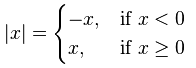 Here are some examples for how to graph piecewise functions.http://www.coolmath.com/precalculus-review-calculus-intro/precalculus-algebra/07-graphing-piecewise-defined-functions-03Evaluating Piecewise Functions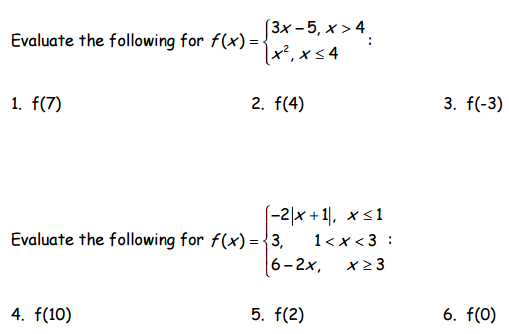 Writing Piecewise Equations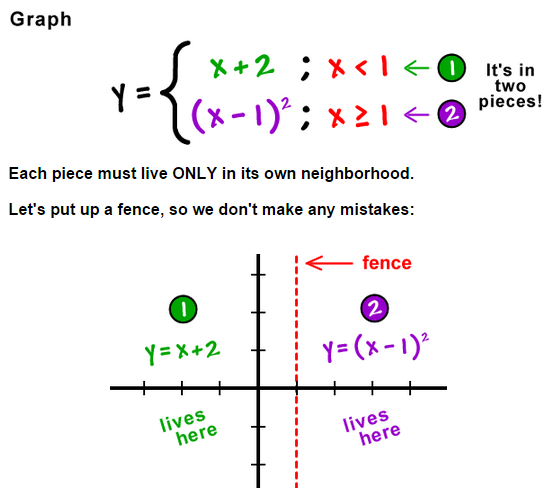 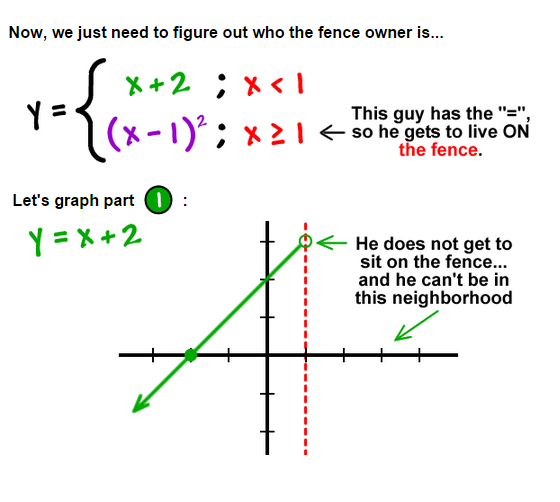 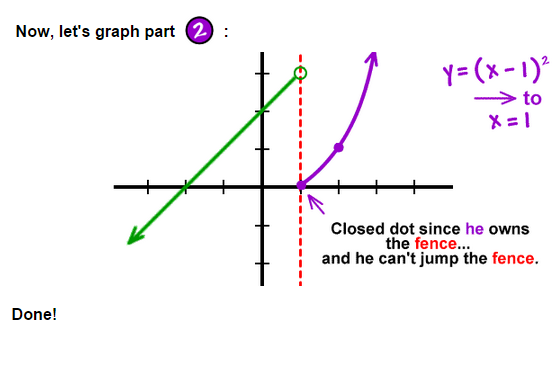 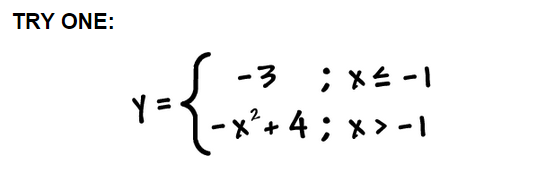 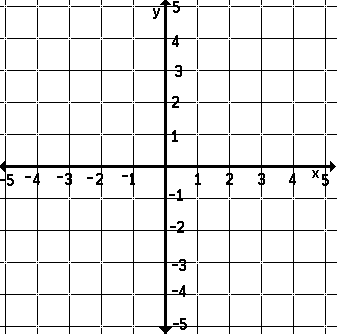 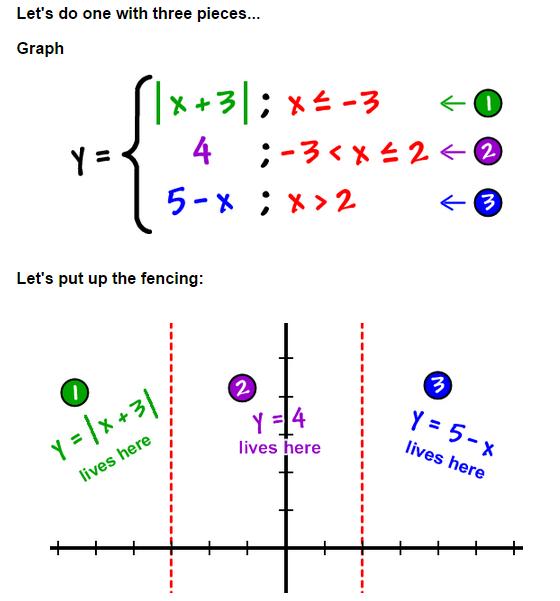 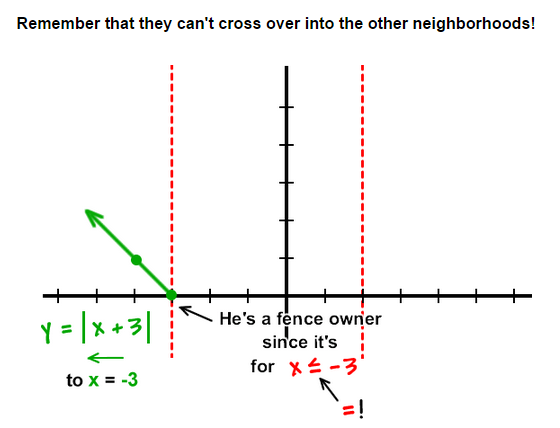 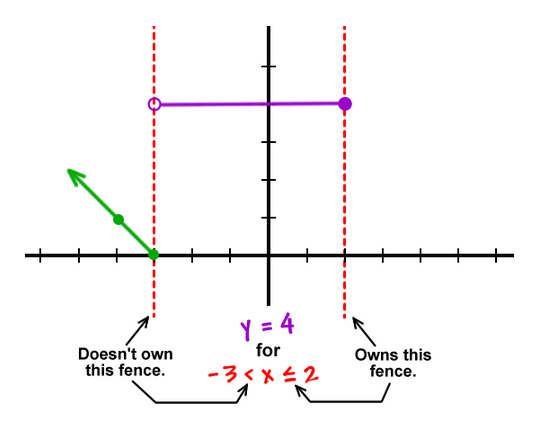 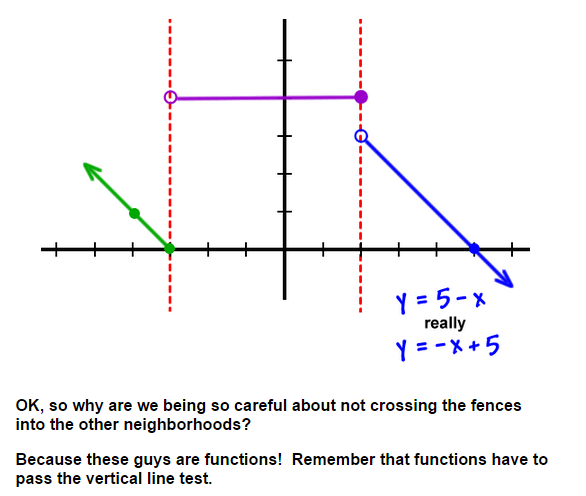 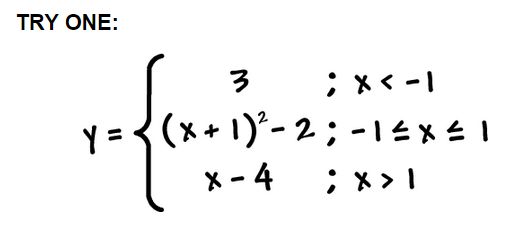 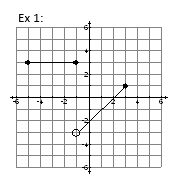 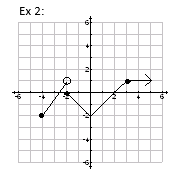 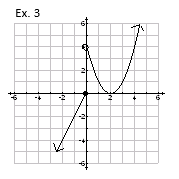 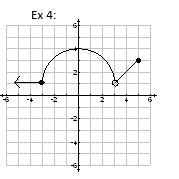 